УКРАЇНА     ЧЕРНІГІВСЬКА МІСЬКА РАДА    Р О З П О Р Я Д Ж Е Н Н Я  08 серпня  2017 року          м. Чернігів				№ 232-р  Про внесення змін до розпорядження міського головивід 08 квітня 2016 року № 116-р	У зв’язку з призначенням Черненка М. П. секретарем міської ради та кадровими змінами у виконавчих органах міської ради, керуючись пунктом 20 частини 4 статті 42 Закону України «Про місцеве самоврядування в Україні», згідно з Порядком проведення конкурсу на право укладання договору оренди комунального майна у новій редакції, затвердженим рішенням міської ради від 26 червня 2012 року (22 сесія 6 скликання):         1. Внести до розпорядження міського голови від 08 квітня 2016 року               № 116-р «Про склад конкурсної комісії щодо проведення конкурсів на право укладення договорів оренди комунального майна» наступні зміни: Пункт 1 розпорядження викласти у такій редакції:        2.  Визнати таким, що втратило чинність, розпорядження міського голови від 01 червня 2016 № 183-р «Про внесення змін до розпорядження міського голови від 08 квітня 2016 року № 116-р».3. Контроль за виконанням цього розпорядження покласти на заступника міського голови - керуючого справами виконкому Фесенка С. І.Міський голова                                                                             В. А. Атрошенко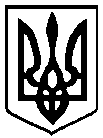 ТарасовецьОлександр Миколайович- депутат міської ради, голова постійної комісії міської ради з питань комунальної власності, бюджету та фінансів, голова  комісіїПономаренкоГалина Віталіївна - головний спеціаліст відділу орендних відносин та організації розрахунків фонду  комунального майна  міської  ради, секретар  комісіїАнтоновОлександр Сергійович- депутат міської ради, голова постійної комісії міської ради з питань житлово-комунального господарства, транспорту і зв’язку та енергозбереженняГаценко Олег Олександрович- заступник начальника юридичного відділу міської радиЛисенкоОлена Юріївна- начальник фінансового управління  міської  радиПодсосов Віктор Миколайович               - начальник відділу орендних відносин та організації розрахунків фонду  комунального майна  міської  радиТимошенкоОлександр Володимирович- депутат міської ради, член постійної комісії міської ради з питань соціально-економічного розвитку, підприємництва, туризму та інвестиційної діяльностіШерстюкЖанна Володимирівна- депутат  міської  ради, голова постійної    комісії    міської     ради     з    питань регламенту, законності, прав і свобод громадян та запобігання корупції